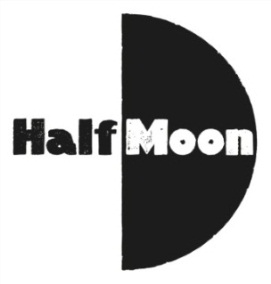 PRESS RELEASE
15 February 2015
Immediate releaseINTERACTIVE PLAY BASED ON EXPERIENCES OF YOUNG CARERS TO TOUR THE UKNeed a Little Help, a moving and uplifting piece of interactive physical theatre from award winning ensemble Tangled Feet, working in partnership with children’s theatre specialists Half Moon Theatre, embarks on a nationwide six venue tour from 3 March – 14 May 2016. Need a Little Help was developed over two years with a group of young carers in South London. It has direction by Nathan Curry, Co-Artistic Director of Tangled Feet, with design by Georgia Lowe and sound by Guy Connelly of Clock Opera. The story is told by two performers, Sarah Calver and Mario Christofides, who also plays the guitar. Need a Little Help is inspired by the experience of young carers and is for ages 3 - 7 and their families. The production explores what it means to look after someone else when you are young. In an immersive space, the young audience will help the performers look after each other, stepping into the shoes of young carers. The performance lasts for 40 minutes and is followed by an informal play session where the young people are invited onto the stage.The show opens at Half Moon Theatre in East London on 3 March, where it runs for seven performances. The production then tours to ARC Stockton Arts Centre, Brighton Dome,	 Northern Stage, Canada Water Culture Space and The Point in Eastleigh.Joe and Ella are a great team - they make each other laugh, help each other out and tackle all the chores their busy lives throw at them. But one morning things begin to change when Joe gets all tangled up and Ella has to do things alone. What will Ella do now? Will she be able to continue as before, or will it all get too much? If only she had a little help…Nathan Curry, Co-Artistic Director of Tangled Feet, commented: “Need a Little Help is inspired by the experience of young carers. These stories are often hidden behind doors and walls and happen inside people’s homes, but have a huge impact on young people’s lives. Having spent some time with young carers we were taken with how adult they had to behave, yet they were still in children’s bodies. They showed huge capacity for care and nurture. We wanted to try and find a way to share this theatrically, but with an uplifting, fun and touching story.”Chris Elwell, Director of Half Moon, commented: “We’re excited to be working with Tangled Feet on a co-production of Need a Little Help, which will shed light on the world of young carers. The production is inspired by their stories, and offers audiences the chance to understand and feel what it’s like to be a carer and to physically care for someone else. We look forward to bringing this moving piece of interactive theatre to venues across the UK.”ENDSLISTINGS DETAILS
A Tangled Feet and Half Moon co-production
Need a Little HelpTOUR LISTINGS3-5 March 2016 - Half Moon Theatre, London, 020 7709 8900, www.halfmoon.org.uk	11-12 March 2016 - ARC, Stockton Arts Centre, 01642 525199, www.arconline.co.uk	1-3 April 2016 - Brighton Dome,	 01273 709709, www.brightondome.org	5-6 April 2016 - Northern Stage, Newcastle Upon Tyne,	0191 230 5151, www.northernstage.co.uk8-9 April 2016 - Canada Water Culture Space, 0208 692 4446, www.canadawaterculturespace.org.uk14 May 2016 - The Point, Eastleigh, 023 8065 2333, www.thepointeastleigh.co.uk	Performance lasts for 40 minutes followed by an informal play session.#NeedALittleHelpNOTES TO EDITORSCREATIVE TEAMCast: Sarah Calver and Mario Christofides Director: Nathan CurryDesigner: Georgia LoweSound: Guy Connelly of Clock Opera Dramaturg: Fiona Geddes  Dramatherapist:  Alexis Ramsden Creative Consultant: Chris ElwellFURTHER DETAILS
For further information or to arrange interviews, photographs and press tickets please contact Stephen Beeny on 020 7709 8907 or stephen@halfmoon.org.uk A selection of images can be downloaded from the Dropbox link below. Please credit Kamal Prashar for the relevant photographs: https://www.dropbox.com/sh/e9ppwzxgoq2zkr2/AABm04IE23Q0-Z8RSM7n0W1Sa?dl=0    ABOUT TANGLED FEETTangled Feet create original, visually stunning, transformative performances, sometimes inside theatres but often in other public spaces. They create atmospheres and experiences for the audience which are thrilling, surprising and memorable, which always feel 'live' and in the moment, where the unique reality of this audience, in this moment, right here is acknowledged and celebrated. The company is a dedicated ensemble and believe in long-term rehearsal and performance history. The company formed in 2003 as a group of like-minded artists with a shared vision, and commitment to a collaborative, physical working methodology. Key to their practice is participatory work with young people, other artists and community groups which informs and surrounds all their work. Need a Little Help grew out of such a relationship with young carer groups.www.tangledfeet.com@TangledFeet www.facebook.com/tangledfeet ABOUT HALF MOON 
Half Moon is the UK’s leading small-scale young people’s venue and touring company. It is a local organisation with a national remit, committed to supporting young people at every stage of their creative development. Working from their base in Limehouse and throughout the community in Tower Hamlets, Half Moon makes a big impact on the lives of young people. Half Moon’s wide-ranging programme reaches 49,000 people annually and engages those who are often excluded from arts activity. Half Moon’s activity includes a season of professional plays for young audiences, national touring productions and an extensive creative learning programme, including seven youth theatres. Half Moon receives regular funding from the London Borough of Tower Hamlets and are a National Portfolio Organisation of Arts Council England.www.halfmoon.org.uk @HalfMoonTheatre www.facebook.com/halfmoontheatre For press enquiries please contact: Stephen Beeny
Communications Manager
stephen@halfmoon.org.uk
020 7709 8907